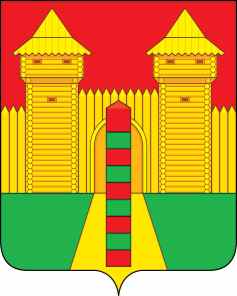 АДМИНИСТРАЦИЯ  МУНИЦИПАЛЬНОГО  ОБРАЗОВАНИЯ«ШУМЯЧСКИЙ  РАЙОН» СМОЛЕНСКОЙ  ОБЛАСТИРАСПОРЯЖЕНИЕот 25.04.2024г. № 138-р         п. Шумячи1. Внести изменение в приложение 1 к распоряжению Администрации муниципального образования «Шумячский район» Смоленской области от 22.04.2024г. № 125-р «О передаче в собственность муниципального образования 2Шумячский район» Смоленской области объектов, относящихся к собственности Шумячского городского поселения» изложив в новой редакции:«                                                                                                                Приложение 1»2. Внести изменение в приложение 2 к распоряжению Администрации муниципального образования «Шумячский район» Смоленской области от 22.04.2024г. № 125-р «О передаче в собственность муниципального образования 2Шумячский район» Смоленской области объектов, относящихся к собственности Шумячского городского поселения» изложив в новой редакции: «                                                                                                               Приложение 2»3. Настоящее распоряжение вступает в силу со дня его подписания.О внесении изменений в распоряжение Администрации муниципального образования «Шумячский район» Смоленской области от 22.04.2024г. № 125-р №п/пНаименование объекта Адрес объектаХарактеристика объектаКадастровая (балансовая) стоимость / остаточная стоимостьруб. коп.Кадастровый номеробъектаДокумент, удостоверяющий право муниципальнойсобственности на объект, номер, дата государственнойрегистрации праваПримечание123456781.Земельный участокРоссийская Федерация, Смоленская область, Шумячский район,  пос. Шумячи, ул. Советская, вблизи д.94275 кв.м49 991.66/ 0.0067:24:0190128:45Выписка из Единого государственного реестра прав на недвижимое имущество и сделок с ним №67:24:0190128:45-67/006/2018-2 от 30.01.20182.Земельный участокРоссийская Федерация, Смоленская область, Шумячский район, Шумячи, ул. Пионерская, Шумячское городское поселение, вблизи д.1167 кв.м30 358.57/0.0067:24:0190130:117Выписка из Единого государственного реестра прав на недвижимое имущество и сделок с ним №67:24:0190130:117-67/006/2018-1 от 30.01.20183.Земельный участокРоссийская Федерация, 216410, обл. Смоленская, р-н Шумячский, п. Шумячи, ул. Сельхозтехника, вблизи д.1Б366 кв.м38 786.95/0.0067:24:0190116:244Выписка из Единого государственного реестра прав на недвижимое имущество и сделок с ним №67:24:0190116:244-67/006/2018-1 от 30.01.20184.Земельный участокРоссийская Федерация, Смоленская область, Шумячский район, пос. Шумячи, ул. Советская, вблизи д.76150кв.м27 268.18/0.0067:24:0190127:53Выписка из Единого государственного реестра прав на недвижимое имущество и сделок с ним №67:24:0190127:53-67/006/2018-1 от 30.01.20185.Земельный участокРоссийская Федерация, Смоленская область, р-н Шумячский, Шумячское городское поселение, п. Шумячи, ул Маяковского, вблизи д.31549+/-14 кв.м241 380.67/0.0067:24:0190227:73Выписка из Единого государственного реестра недвижимости об основных характеристиках и зарегистрированных правах на объект недвижимости №67:24:0190227:73-67/006/2018-1 от 30.01.20186.Земельный участокМестоположение установлено относительно ориентира, расположенного в границах участка. Почтовый адрес ориентира: Российская Федерация, Смоленская область, р-н Шумячский, Шумячское городское поселение, п  Шумячи, ул Базарная, вблизи д.54597+/-891 412.64/0.0067:24:0190139:243Выписка из Единого государственного реестра недвижимости об основных характеристиках и зарегистрированных правах на объект недвижимости №67:24:0190139:243-67/059/2018-1 от 27.07.20187.Земельный участокРоссийская Федерация, Смоленская область, р-н Шумячский, Шумячское городское поселение, п Шумячи, ул Базарная247+/- 5кв.м37 820.64/0.0067:24:0190139:2Выписка из Единого государственного реестра недвижимости об основных характеристиках и зарегистрированных правах на объект недвижимости №67:24:0190139:242-67/006/2018-2 от 30.01.20188.Земельный участокРоссийская Федерация, 216410, обл. Смоленская, р-н Шумячский, Шумячское городское поселение, п. Шумячи, ул.Сельхозтехника860 кв.м156 337.55/0.0067:24:0000000:472Выписка из Единого государственного реестра прав на недвижимое имущество и сделок с ним №67:24:0000000:472-67/006/2018-1 от 30.01.20189.Земельный участокРоссийская Федерация, 216410, обл. Смоленская, р-н Шумячский, п. Шумячи, ул. Советская, Базарная, Интернациональная323 кв.м58 717.48/0.0067:24:0000000:468Выписка из Единого государственного реестра прав на недвижимое имущество и сделок с ним №67:24:0000000:468-67/006/2018-1 от 30.01.201810.Земельный участокРоссийская Федерация, 216410, обл. Смоленская, р-н Шумячский, п. Шумячи, ул. Советская, Школьная, Интернациональная198 кв.м35 993.99/0.0067:24:0000000:467Выписка из Единого государственного реестра прав на недвижимое имущество и сделок с ним №67:24:0000000:467-67/006/2018-1 от 31.01.201811.Земельный участокРоссийская Федерация, 216410, Смоленская область, Шумячский район, пос. Шумячи, ул. Пионерская159 кв.м28 904.27/0.0067:24:0190130:115Выписка из Единого государственного реестра прав на недвижимое имущество и сделок с ним №67:24:0190130:115-67/006/2018-1 от 30.01.201812.Земельный участокРоссийская Федерация, Смоленская область, р-н Шумячский, Шумячское городское поселение,  п Шумячи, ул Маяковского, Понятовская610+/- 9 кв.м93 403.20/0.0067:24:0000000:471Выписка из Единого государственного реестра недвижимости об основных характеристиках и зарегистрированных правах на объект недвижимости №67:24:0000000:471-67/006/2018-1 от 30.01.201813.Земельный участокРоссийская Федерация, Смоленская область, Шумячский район, Шумячское городское поселение, п. Шумячи, 1-й переулок Советской Армии13+/-12 025.79/ 0.0067:24:0190112:163Выписка из Единого государственного реестра недвижимости об основных характеристиках и зарегистрированных правах на объект недвижимости №67:24:0190112:163-67/111/2020-1 от 22.12.202014.Земельный участокРоссийская Федерация, Смоленская область, Шумячский район, Шумячское городское поселение, п. Шумячи, ул.Гагарина7+/-11 090.81/0.0067:24:0190107:188Выписка из Единого государственного реестра недвижимости об основных характеристиках и зарегистрированных правах на объект недвижимости №67:24:0190107:188-67/111/2020-1 от 10.12.202015.Земельный участокРоссийская Федерация, Смоленская область, Шумячский район, Шумячское городское поселение, п. Шумячи, ул. 8 Марта10+/-11 558.30/0.0067:24:0190118:134Выписка из Единого государственного реестра недвижимости об основных характеристиках и зарегистрированных правах на объект недвижимости №67:24:0190118:134-67/111/2020-1 от 11.12.202016.Шахтный питьевой колодец216410, Российская Федерация, Смоленская область, Шумячский р-н,Шумячи п, ул. 8 Марта412 394.24/0.0067:24:0190118:142Выписка из Единого государственного реестра недвижимости об основных характеристиках и зарегистрированных правах на объект недвижимости №67:24:0190118:142 от 22.02.202417.Шахтный питьевой колодец216410, Российская Федерация, Смоленская область, Шумячский р-н,Шумячи п, ул. Гагарина412 394.24/0.0067:24:0190107:201Выписка из Единого государственного реестра недвижимости об основных характеристиках и зарегистрированных правах на объект недвижимости №67:24:0190107:201 от 22.02.2024№п/пНаименование объекта Адрес объектаХарактеристика объектаКадастровая (балансовая) стоимость / остаточная стоимостьруб. коп.Кадастровый номеробъектаДокумент, удостоверяющий право муниципальнойсобственности на объект, номер, дата государственнойрегистрации праваПримечание123456781.Земельный участокСмоленская область, Шумячский район, Шумячское городское поселение, п Шумячи, ул. Понятовская, вблизи АЗС72 896.93/0.0067:24:0040102:5042.Шахтный питьевой колодецРоссийская Федерация, Смоленская область, Шумячский р-н,Шумячи п, 1-й пер Советской Армии12 394.24/12 394.2467:24:0190112:165Выписка из Единого государственного реестра недвижимости об основных характеристиках и зарегистрированных правах на объект недвижимости №67:24:0190112:165 от 22.02.20243.Шахтный питьевой колодецШумячи п.  Ельнинская ул.  д. 198 242.00/8 242.004.Шахтный питьевой колодецШумячи п.  Заречная ул.  д.624 630.00/24 630.005.Шахтный питьевой колодецШумячи п.  Луговая ул.  д.128 340.00/8 340.006.Шахтный питьевой колодецШумячи п.  Советская Армия ул.  д.8 996.00/8 996.00Глава муниципального образования «Шумячский район» Смоленской области   Д.А. Каменев